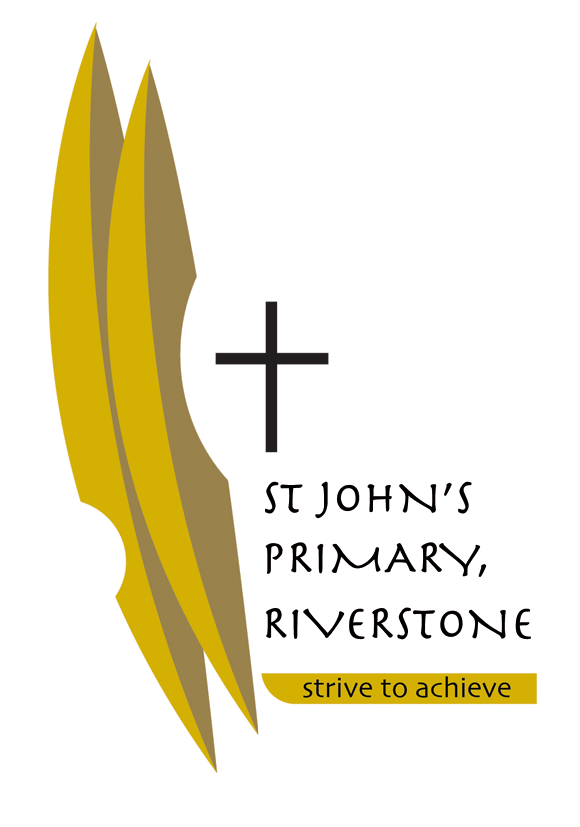 Tuesday 12th December 2017Dear Parents of Stage Two,We are looking forward to teaching your child in 2018 and working in partnership with you to bring about the best learning for your child. Below we have listed some resources that we request you purchase before the school year starts so that the transition into the school year will be smooth. Most of the resources will be provided by the school. Please check at the end of each term if your child requires more stationery e.g. glue sticks, pencils etc.Please ensure that all of your child’s belongings are labelled clearly so that they can easily identify them, including their school bag/school clothing /jackets /jumpers /lunchbox/ drink bottle etc.Wishing you all a happy, safe and holy Christmas.Kind Regards,Mr Liam Shields and Ms Amanda JefferyRESOURCES REQUIRED FOR 2018 – STAGE TWOTissue box x 2Box of coloured pencils – pack of 24Large UHU glue sticks – 4 ( keep spares at home)Lead pencils 2B – 630cm plastic/wooden ruler – 1Pencil sharpener with barrelHighlightersPencil CasePaint ShirtHeadphones labelled not wireless (individual)